EMS and Logistics Board Report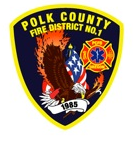 Division Chief Frank EhrmantrautDecember 2023November’s EventsRegion 2 Healthcare Coalition Meeting – Regional Healthcare Preparedness Group that is managed by Oregon Health Authority.  This is the organization that awarded PCFD the grant to train EMRs.EMS Committee – Internal agency advisory group that meets to recommend and discuss EMS related changes.  This group also acts as in a Quality Management capacity to fulfill Oregon Health Authority requirements.Oregon Medical Board, EMS Advisory Group – This state group meets to make changes to the EMS provider scope of practice.Pediatric Advanced Life Support – Several staff attended to renew this certification.  This class also provided an evaluation tool so that PCFD instructors can teach it at a significantly reduced cost.ESO Discussions – We have been discussing the process of transitioning operational software to ESO as our current software is nearing its end of life.Carpet Cleaning – The training room carpets were cleaned and the results are spectacular!EMS Drill – During this drill we practiced simple skills with our newly licensed EMRs.Polk County Commissioner’s Meeting – The Commissioners viewed proposals by Dallas Fire & EMS and SW RFPD regarding where to create ASA boundaries.  No decision has been made at this time.Falls City Health Committee – I was invited to speak about Community Paramedicine to a group including Commissioner Gordon and Willamette Health Council.  They are interested in implementing a program if there is a benefit to a fixed intermittent clinic established in Falls City.Apparatus UpdatesL91 – A rock chip in the passenger windshield was repaired.B81 – The electrical systems for radio and emergency lights was repaired.E92 – Dallas City Shops made several repairs to this engine that were delayed to allow it to remain in service during wildland season.  The work performed includes replacing faulty airlines, repairing leaking water valves, replacing foam system components, evaluating a check engine light, and other small fixes that contribute to overall performance.M477 – The liquid spring suspension had a faulty part replaced.M480 – A warranty repair was made to fix malfunctioning electronics.**Mutual Aid data is incomplete due to process of switching dispatch software. **EMS Performance